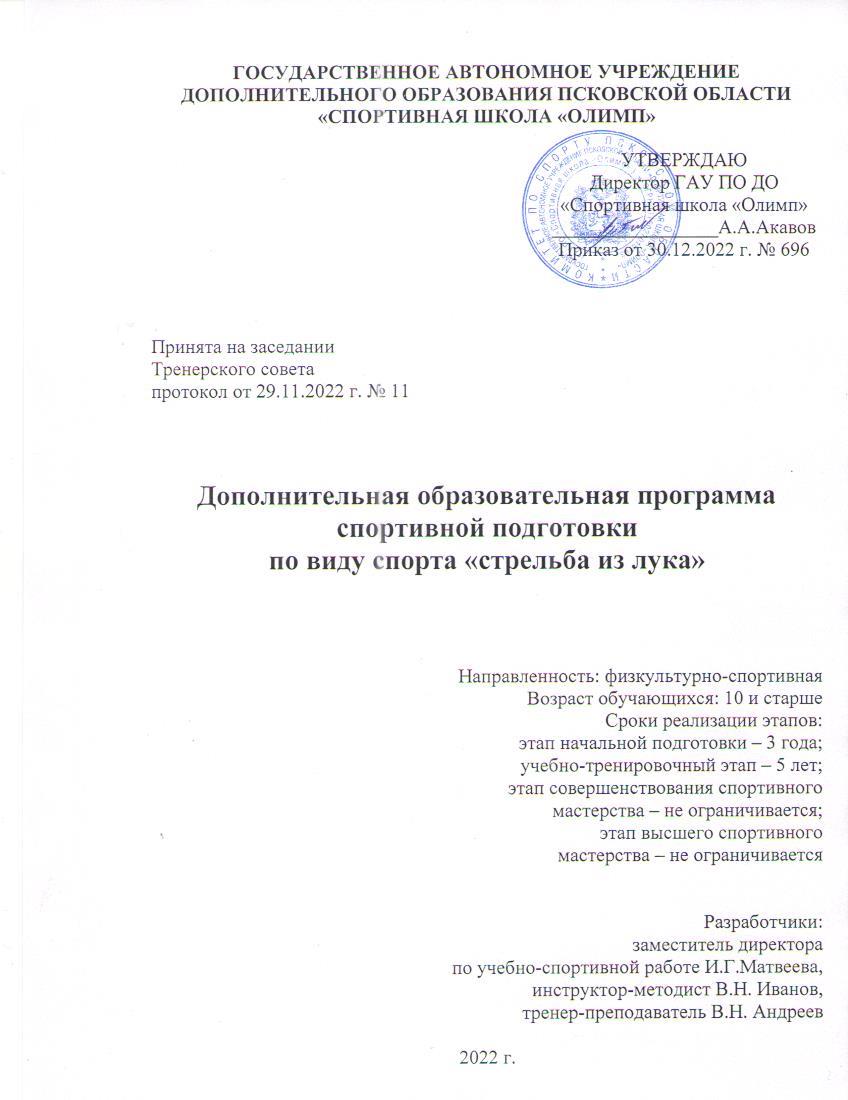 СодержаниеОбщие положения1.1. Название дополнительной образовательной программы спортивной подготовки 		Государственное автономное учреждение Псковской области «Спортивная школа «Олимп» (далее – Учреждение) реализует дополнительную образовательную программу спортивной подготовки по виду спорта «стрельба из лука» (далее – Программа). Программа предназначена для организации в Учреждении образовательной деятельности по спортивной подготовке с учетом совокупности минимальных требований к спортивной подготовке, определенных федеральным стандартом спортивной подготовки по виду спорта «стрельба из лука», утвержденным приказом Минспорта России 30 ноября 2022 года № 1090 «Об утверждении федерального стандарта спортивной подготовки по виду спорта «стрельба из лука» (далее – ФССП). Программа разработана в соответствии с приказом Минспорта России от 19декабря 2022 года № 1266       «Об утверждении примерной дополнительной образовательной программы спортивной подготовки по виду спорта «стрельба из лука».	Программа разработана с учетом возраста, пола обучающихся, особенностей вида спорта «стрельба из лука», спортивных дисциплин: «Классический лук», «Блочный лук».1.2. Цели Программы	Цели Программы: физическое воспитание личности,  приобретение обучающимися знаний, умений и навыков в области физической культуры и спорта, в избранном виде спорта. 	Задачи Программы:	- выявлять и отбирать наиболее одаренных детей и подростков;	- развивать у обучающихся физические качества, способности;	- формировать двигательные умения и навыки в избранном виде спорта;	- укреплять здоровье;	- формировать культуру здорового и безопасного образа жизни;			- формировать навыки коллективного взаимодействия, навыки и привычки этических норм поведения;       - изучать основы безопасного поведения при занятиях спортом;	- создать условия для прохождения спортивной подготовки для достижения спортивных результатов на основе соблюдения спортивных и педагогических принципов в учебно-тренировочном процессе в условиях многолетнего, круглогодичного и поэтапного процесса спортивной подготовки. II. Характеристика Программы	 Программа имеет физкультурно-спортивную направленность. Программа направлена на всестороннее физическое и нравственное развитие, физическое воспитание, совершенствование спортивного мастерства обучающихся посредством организации их систематического участия в спортивных мероприятиях, включая спортивные соревнования, в том числе в целях включения обучающихся в состав спортивных сборных команд.					Для зачисления желающих в группы спортивной подготовки Учреждение проводит набор с 01 по 20 декабря текущего года. Набор осуществляется на основании индивидуального отбора, проводимого в целях выявления лиц, имеющих необходимые для освоения Программы способности в области физической культуры и спорта. Допускается дополнительный набор обучающихся на второй и последующие годы обучения при наличии вакантных мест и выполнении обучающимся необходимых нормативов.					Нормативы для зачисления на этап спортивной подготовки  определены в таблицах № 10-13. 2.1. Сроки реализации этапов спортивной подготовки и возрастные границы лиц, проходящих спортивную подготовку, количество лиц, проходящих спортивную подготовку в группах на этапах спортивной подготовки 	Сроки реализации этапов спортивной подготовки и возрастные границы лиц, проходящих спортивную подготовку, количество лиц, проходящих спортивную подготовку (далее – обучающиеся) в группах на этапах спортивной подготовки представлены в таблице № 1.							Таблица № 1Сроки реализации этапов спортивной подготовки и возрастные границы лиц, проходящих спортивную подготовку, по отдельным этапам, количество лиц, проходящих спортивную подготовку в группах на этапах спортивной подготовки		2.2 Объем Программы	Объем Программы, определяющий количество часов в неделю, общее количество часов в год на этапах и годах спортивной подготовки, приведен в таблице № 2.Таблица №2Объем Программы2.3. Виды (формы) обучения по Программе Виды (формы) обучения, применяющиеся при реализации Программы: - форма обучения – очная;- учебно-тренировочные занятия – групповые, индивидуальные, смешанные;- работа по индивидуальным планам;- учебно-тренировочные мероприятия – виды и продолжительность учебно-тренировочных мероприятий зависят от этапа спортивной подготовки, представлены в таблице № 3;- спортивные соревнования – объем соревновательной деятельности определен в таблице № 4.Таблица № 3Учебно-тренировочные мероприятияТаблица № 4Объем соревновательной деятельностиТребования к участию в спортивных соревнованиях обучающихся:- соответствие возраста, пола и уровня спортивной квалификации обучающихся положениям (регламентам) об официальных спортивных соревнованиях согласно Единой всероссийской спортивной классификации и правилам вида спорта «стрельба из лука»; 								- наличие медицинского заключения о допуске к участию в спортивных соревнованиях; 											- соблюдение общероссийских антидопинговых правил и антидопинговых правил, утвержденных международными антидопинговыми организациями.Учреждение направляет обучающегося и лиц, осуществляющих спортивную подготовку, на спортивные соревнования на основании календарного плана официальных физкультурных и спортивных мероприятий и соответствующих положений (регламентов) об официальных спортивных соревнованиях.2.4. Годовой учебно-тренировочный планУчебно-тренировочный процесс в Учреждении осуществляется в соответствии с годовым учебно-тренировочным планом. Годовой учебно-тренировочный план определяет объем часов учебно-тренировочной работы по видам и годам спортивной подготовки на этапах спортивной подготовки. Годовой учебно-тренировочный план, с учетом соотношения видов спортивной подготовки и иных мероприятий в структуре учебно-тренировочного процесса на этапах спортивной подготовки, представлен в таблице № 5. Таблица № 5Годовой учебно-тренировочный план	        	К иным условиям реализации Программы относится трудоемкость Программы (объемы времени на ее реализацию) с обеспечением непрерывности учебно-тренировочного процесса, а также порядок и сроки формирования учебно-тренировочных групп, утвержденный локально-нормативным актом Учреждения.								Программа рассчитана на 52 недели в год. Учебно-тренировочный процесс в Учреждении ведется в соответствии с годовым учебно-тренировочным планом (включая период самостоятельной подготовки по индивидуальным планам спортивной подготовки для обеспечения непрерывности учебно-тренировочного процесса). При включении в учебно-тренировочный процесс самостоятельной подготовки ее продолжительность составляет не менее 100% и не более 20% от общего количества часов, предусмотренных годовым учебно-тренировочным планом.											Продолжительность одного учебно-тренировочного занятия при реализации Программы устанавливается в часах и не превышает: 			на этапе начальной подготовки — двух часов; 						на учебно-тренировочном этапе (этапе спортивной специализации) — трех часов; 													на этапе совершенствования спортивного мастерства — четырех часов; 	на этапе высшего спортивного мастерства — четырех часов.			При проведении более одного учебно-тренировочного занятия в один день суммарная продолжительность занятий не должна составлять более восьми часов. В часовой объем учебно-тренировочного занятия входят теоретические, практические, восстановительные, медико-биологические мероприятия, инструкторская и судейская практика.								Работа по индивидуальным планам спортивной подготовки может осуществляться на этапах совершенствования спортивного мастерства и высшего спортивного мастерства, а также на всех этапах спортивной подготовки в период проведения учебно-тренировочных мероприятий и участия в спортивных соревнованиях.2.5. Календарный план воспитательной работы         В центре воспитательного процесса находится личностное развитие обучающихся, их индивидуальных способностей, поиск оптимальных средств сохранения и укрепления здоровья, создание благоприятных условий для формирования у обучающихся отношения к здоровому образу жизни как одному из главных путей в достижении успехов. Календарный план воспитательной работы размещен в таблице № 6.Таблица № 6Календарный план воспитательной работы 2.6. План мероприятий, направленный на предотвращение допинга в  спорте и борьбу с нимОсновная цель проведения антидопинговых мероприятий специалистами, тренерами–преподавателями Учреждения - повышение уровня знаний обучающихся в вопросах борьбы с допингом и предотвращение использования допинга. План направлен на формирование нетерпимости к допингу среди обучающихся. План мероприятий, направленный на предотвращение допинга в  спорте и борьбу с ним изложен в таблице № 7.Таблица № 7План мероприятий, направленный на предотвращение допинга в спорте и борьбу с ним 2.7. Планы инструкторской и судейской практикиВ течение всего периода  спортивной  подготовки  тренер-преподаватель готовит себе помощников, привлекая обучающихся к организации учебно-тренировочных занятий и проведению соревнований. Учебно-тренировочные занятия проводятся в форме бесед, семинаров, практических занятий, самостоятельного изучения литературы. Обучающиеся овладевают принятой в виде спорта терминологией, основными методами построения учебно-тренировочного занятия, навыками дежурного по группе (подготовка места занятий, получение и сдача инвентаря). Во время проведения занятий развивается способность обучающихся наблюдать за выполнением заданий другими обучающимися, находить ошибки и исправлять их.	 			Инструкторская и судейская  практика  проводится на занятиях и вне занятий, начиная с учебно-тренировочного этапа (этапа спортивной специализации), и продолжается на всех последующих этапах спортивной подготовки. Привитие судейских навыков осуществляется путем изучения правил соревнований, привлечения обучающихся к непосредственному выполнению отдельных судейских обязанностей, ведения протоколов соревнований. 												На учебно-тренировочном этапе обучающиеся самостоятельно ведут дневники самоконтроля, где ведется учет занятий с тематикой, заданий и поставленных задач, регистрируются результаты выступления на спортивных соревнованиях, делается их анализ. Обучающиеся этапов совершенствования спортивного мастерства и высшего спортивного мастерства самостоятельно составляют конспект учебно-тренировочного занятия и проводят занятие в группе начальной подготовки, принимают участие в судействе соревнований, проводимых Учреждением.	Таблица № 8Планы инструкторской и судейской практики2.8. Планы медицинских, медико-биологических мероприятий и применения восстановительных средствМедицинские мероприятия направлены на сохранение и укрепление здоровья, обеспечение спортивного долголетия обучающихся. Ежегодно обучающиеся проходят медицинский осмотр (обследование). Медико-биологическое обеспечение направлено на повышение физической работоспособности и адаптации к интенсивным тренировочным нагрузкам. Восстановительные средства подразделяются на три основные группы: педагогические, медико-биологические и психологические.			Педагогические средства, обеспечивают эффективное протекание восстановительных процессов за счет рационального планирования учебно-тренировочного процесса: чередования объема и интенсивности выполняемой обучающимися тренировочной работы, установления оптимальных интервалов отдыха между упражнениями, разнообразия содержания учебно-тренировочных занятий, переключения на другие виды деятельности, введения разгрузочных, адаптационных и восстановительных микроциклов, индивидуализации средств и методов подготовки. Медико-биологические средства восстановления включают: рациональное питание и витаминизацию. Прием витаминов назначается врачом. Психические средства восстановления направлены на снижение уровня нервно-психической напряженности и утомления в наиболее трудные периоды учебно-тренировочного занятия и ответственных соревнований, они включают в себя: приемы психопрофилактики, психотерапии и психогигиены, такие как внушение, аутогенная и психорегулирующая тренировка, сон-отдых, приемы мышечной релаксации. Планы медицинских, медико-биологических мероприятий и применения восстановительных средств приведены в таблице № 9.Таблица № 9	Планы медицинских, медико-биологических мероприятий и применения восстановительных средств        Объемы медицинских, медико-биологических, восстановительных мероприятий зависят от этапа спортивной подготовки и определены в годовом учебно-тренировочном плане. Конкретный объем и целесообразность проведения восстановительных мероприятий определяют тренер-преподаватель и врач, исходя из решения текущих задач спортивной подготовки.III. Система контроля3.1. Требования к результатам прохождения Программы          По итогам освоения Программы применительно к этапам спортивной подготовки обучающемуся необходимо выполнить следующие требования к результатам прохождения Программы, в том числе, к участию в спортивных соревнованиях:На этапе начальной подготовки:изучить основы безопасного поведения при занятиях спортом;повысить уровень физической подготовленности;овладеть основами техники вида спорта «стрельба из лука»;получить общие знания об антидопинговых правилах;соблюдать антидопинговые правила;принять участие в официальных спортивных соревнованиях, начиная с третьего года подготовки для спортивных дисциплин, содержащих в своем наименовании аббревиатуру «КЛ», «БЛ».ежегодно выполнять контрольно-переводные нормативы (испытания) по видам спортивной подготовки;получить уровень спортивной квалификации (спортивный разряд), необходимый для зачисления и перевода на учебно-тренировочной этап (этап спортивной специализации) для спортивных дисциплин, содержащих в своем наименовании аббревиатуру «КЛ», «БЛ».На учебно-тренировочном этапе (этапе спортивной специализации):повышать уровень физической, технической, тактической, теоретической и психологической подготовленности;изучить правила безопасности при занятиях видом спорта «стрельба из лука» и успешно применять их в ходе проведения учебно-тренировочных занятий и участия в спортивных соревнованиях;соблюдать режим учебно-тренировочных занятий;изучить основные методы саморегуляции и самоконтроля;овладеть общими теоретическими знаниями о правилах вида спорта «стрельба из лука»;изучить антидопинговые правила;соблюдать антидопинговые правила и не иметь их нарушений;ежегодно выполнять контрольно-переводные нормативы (испытания) по видам спортивной подготовки;принимать участие в официальных спортивных соревнованиях не ниже уровня спортивных соревнований муниципального образования на первом, втором и третьем году;принимать участие в официальных спортивных соревнованиях не ниже уровня спортивных соревнований субъекта Российской Федерации, начиная с четвертого года;получить уровень спортивной квалификации (спортивный разряд), необходимый для зачисления и перевода на этап совершенствования спортивного мастерства.На этапе совершенствования спортивного мастерства:повышать уровень физической, технической, тактической, теоретической и психологической подготовленности;соблюдать режим учебно-тренировочных занятий (включая самостоятельную подготовку), спортивных мероприятий, восстановления и питания;приобрести знания и навыки оказания первой доврачебной помощи;овладеть теоретическими знаниями о правилах вида спорта «стрельба из лука»;выполнить план индивидуальной подготовки;закрепить и углубить знания антидопинговых правил;соблюдать антидопинговые правила и не иметь их нарушений;ежегодно выполнять контрольно-переводные нормативы (испытания) по видам спортивной подготовки;демонстрировать высокие спортивные результаты в официальных спортивных соревнованиях;показывать результаты, соответствующие присвоению спортивного разряда«кандидат в мастера спорта» не реже одного раза в два года;принимать участие в официальных спортивных соревнованиях не ниже уровня межрегиональных спортивных соревнований;получить уровень спортивной квалификации (спортивное звание), необходимый для зачисления и перевода на этап высшего спортивного мастерства.На этапе высшего спортивного мастерства:совершенствовать уровень общей физической и специальной физической, технической, тактической, теоретической и психологической подготовленности;соблюдать режим учебно-тренировочных занятий (включая самостоятельную подготовку), спортивных мероприятий, восстановления и питания;выполнить план индивидуальной подготовки;знать и соблюдать антидопинговые правила, не иметь нарушений таких правил;ежегодно выполнять контрольно-переводные нормативы (испытания) по видам спортивной подготовки;принимать участие в официальных спортивных соревнованиях не ниже уровня всероссийских спортивных соревнований;показывать результаты, соответствующие присвоению спортивного звания «мастер спорта России» или выполнить нормы и требования, необходимые для присвоения спортивного звания «мастер спорта России международного класса» не реже одного раза в два года;достичь результатов уровня Спортивной сборной команды субъекта Российской Федерации и (или) спортивной сборной команды Российской Федерации;демонстрировать высокие спортивные результаты в межрегиональных, всероссийских и международных официальных спортивных соревнованиях.Объем соревновательной деятельности по этапам и годам спортивной подготовки определен в таблице № 4.3.2. Оценка результатов освоения Программы          Оценка результатов освоения Программы сопровождается аттестацией обучающихся, проводимой Учреждением, на основе комплексов контрольных и контрольно-переводных нормативов, а также с учетом результатов участия обучающегося в спортивных соревнованиях и достижения им соответствующего уровня спортивной квалификации по годам и этапам спортивной подготовки.Задачами аттестации являются:								достоверная оценка умений и навыков, уровня физической                               подготовленности обучающихся на этапах освоения Программы;		определение перспектив дальнейшей учебно-тренировочной работы с обучающимися;											определение этапа подготовленности обучающихся;					получение объективной информации для подготовки локального нормативного акта о переводе обучающегося на следующий этап (год) спортивной подготовки;										выявление проблем тренеров-преподавателей в выборе средств, методов учебно-тренировочного процесса, в оптимальном распределении                          тренировочных нагрузок.Результаты прохождения спортивной подготовки применительно к этапам спортивной подготовки должны соответствовать требованиям к результатам прохождения Программы, в том числе, к участию в спортивных соревнованиях.3.3. Контрольные и контрольно-переводные нормативы по видам  
спортивной подготовки Контрольные и контрольно-переводные нормативы по видам спортивной подготовки и уровень спортивной квалификации обучающихся по годам и этапам спортивной подготовки разработаны с учетом возраста, пола обучающихся, особенностей вида спорта «стрельба из лука» (спортивных дисциплин), уровня спортивной квалификации обучающихся (спортивные разряды и спортивные звания).  Нормативы представлены в таблицах № 10-13. Прием контрольно-переводных нормативов осуществляется с 15 по 25 декабря текущего года. Таблица № 10Нормативы общей физической подготовки для зачисления и перевода на этап начальной подготовки по виду спорта «стрельба из лука»Таблица № 11Нормативы общей физической подготовки и уровень спортивной квалификации (спортивные разряды) для зачисления и перевода на учебно-тренировочный этап (этап спортивной специализации) по виду спорта «стрельба из лука»Таблица № 12Нормативы общей физической подготовки и специальной физической подготовки и уровень спортивной квалификации (спортивные разряды) для зачисления и перевода на этап совершенствования спортивного мастерства по виду спорта «стрельба из лука»Таблица № 13Нормативы общей физической подготовки и специальной физической подготовки и уровень спортивной квалификации (спортивные звания) для зачисления и перевода на этап высшего спортивного мастерства по виду спорта «стрельба из лука»Результаты выполнения нормативов обучающимися заносятся в протоколы,  которые  хранятся в учебно-спортивном отделе Учреждения. IV. Рабочая программаОсобенности осуществления спортивной подготовки по спортивным дисциплинам: классический лук и блочный лук основаны на особенностях вида спорта «стрельба из лука» и его спортивных дисциплин. Реализация Программы осуществляется с учетом этапа спортивной подготовки. Годовые учебно-тренировочные планы Программы применятся для осуществления спортивной подготовки по всем дисциплинам. 	Для зачисления на этап спортивной подготовки лицо, желающее пройти спортивную подготовку, должно достичь установленного возраста в календарный год зачисления на соответствующий этап спортивной подготовки.Возраст обучающихся на этапах совершенствования спортивного мастерства и высшего спортивного мастерства не ограничивается при условии вхождения их в список кандидатов в спортивную сборную команду Псковской области по виду спорта «стрельба из лука» и участия в официальных спортивных соревнованиях по виду спорта «стрельба из лука» не ниже уровня всероссийских спортивных соревнований.В зависимости от условий и организации учебно-тренировочных занятий, а также условий проведения спортивных соревнований подготовка обучающихся осуществляется на основе обязательного соблюдения требований безопасности, учитывающих особенности осуществления спортивной подготовки по спортивным дисциплинам вида спорта «стрельба из лука».       Рабочая программа содержит описание учебно-тренировочного процесса по этапам спортивной подготовки, учебно-тематический план для дисциплин: классический лук и блочный лук.4.1. Описание учебно-тренировочного процесса Этап начальной подготовки          Теоретическая подготовка. Цель – создание представлений о стрельбе из лука как виде спорта. Теоретическая подготовка осуществляется на всех этапах спортивной подготовки, является необходимым элементом эффективного выполнения всех других разделов. Основная направленность теоретической подготовки на данном этапе – создание представлений о стрельбе из лука как виде спорта, гигиенические основы физической культуры и спорта. Средства и методы теоретической подготовки - основными методами теоретической подготовки в группах этапа начальной подготовки являются: беседы, демонстрации простейших наглядных пособий, просмотр учебных фильмов.           Техническая подготовка. Спортивная техника - это специализированная система одновременных движений, направленных на рациональную организацию взаимодействия внутренних и внешних сил, действующих на тело спортсмена, с целью наиболее полного и эффективного использования их для достижения возможно более высоких результатов. Цель – овладение основами техники стрельбы из лука.  Задачи: обучение обращению с инвентарем; обучение выполнению следующих элементов: изготовки (положению ног, туловища, рук и головы спортсмена),  хват, захват, натяжению лука, выпуск (спуск) тетивы, управление дыханием и прицеливание. Физическая подготовка. Цель – всестороннее физическое развитие на основе широкого применения средств общей физической и специальной физической подготовки. Задачи: обучение специальным и вспомогательным упражнениям стрелка; развитие отстающих мышечных групп и двигательных качеств; развитие общей выносливости и скоростных качеств. Характерной особенностью этапа является: преимущественное использование средств общей физической подготовки; естественный прирост двигательных качеств, вследствие возрастного развития организма; применяется максимально расширенный круг средств тренировки. Средства тренировки. Общая физическая подготовка: овладение широким комплексом двигательной активности при выполнении следующих упражнений специального и общеразвивающего характера, упражнения на координацию, ловкость, гибкость и равновесие. Тактическая подготовка. Цель – создание общего представления о тактике стрельбы из лука. Формирование знаний по общим основам тактики. Определение показателя роли тактических знаний и умений в достижении высоких спортивных результатов. На данном этапе основным методом тактической подготовки является приобретение теоретических знаний по тактике. Создание общего представления о тактических действиях достигается, прежде всего, путем приобретения теоретических сведений с привлечением наглядных методов. Выполнение контрольно-переводных нормативов.Годовые учебно-тренировочные планы для групп этапа начальной подготовки по годам обучения представлены в таблицах № 14-16. Таблица № 14Годовой учебно-тренировочный план для групп этапа начальной подготовки                 (первый год)Таблица № 15Годовой учебно-тренировочный план для групп этапа начальной подготовки  (второй год)Таблица № 16Годовой учебно-тренировочный план для групп этапа начальной подготовки  (третий год)Учебно-тренировочный этап (этап спортивной специализации)         Цели подготовки: содействие гармоническому развитию и углублённое овладение специализацией. Основная задача учебно-тренировочных групп - обеспечение разносторонней физической подготовленности обучающегося на основе планомерного увеличения объема тренировочных нагрузок и подбора средств и методов тренировки, позволяющих осуществить эту подготовку целенаправленно, с учетом специфики стрельбы из лука. Основное направление в работе – развитие общей выносливости, ловкости, гибкости, воспитания силовой выносливости, изучение и закрепление основ техники стрельбы из лука, приобретение тактического опыта. Годичный цикл подготовки групп учебно-тренировочного этапа делится на подготовительный, соревновательный и переходный периоды. Годовые учебно-тренировочные планы для групп учебно-тренировочного этапа по годам обучения представлены в таблицах № 17-21. Таблица № 17Годовой учебно-тренировочный план для групп учебно-тренировочного этапа (этапа спортивной специализации) (первый год)Таблица № 18Годовой учебно-тренировочный план  для групп учебно-тренировочного этапа (этапа спортивной специализации) (второй год)Таблица № 19Годовой учебно-тренировочный план для групп учебно-тренировочного этапа (этапа спортивной специализации) (третий год)Таблица № 20Годовой учебно-тренировочный план для групп учебно-тренировочного этапа (этапа спортивной специализации) (четвертый год)Таблица № 21Годовой учебно-тренировочный план для групп учебно-тренировочного этапа (этапа спортивной специализации) (пятый год)Этап совершенствования спортивного мастерства	    Основная задача групп совершенствования спортивного мастерства - завершение базовой подготовки обучающихся, создание предпосылок для последующего достижения высоких результатов. Основное направление в работе - дальнейшее развитие общей и силовой подготовки, абсолютной силы, развитие специальной выносливости, совершенствование технического и тактического мастерства, стойкости к сбивающим факторам, освоение возрастающих объемов тренировочных нагрузок и доведение их до величин, характерных для периода достижения высших спортивных результатов.		    Распределение тренировочных нагрузок по видам спортивной подготовки и иным мероприятиям для групп этапа совершенствования спортивного мастерства представлено в таблице № 22. Таблица № 22Годовой учебно-тренировочный план для групп этапа совершенствования спортивного мастерстваЭтап высшего спортивного мастерства          Основными задачами обучения в группах высшего спортивного мастерства являются: достижение максимального уровня физической, технической, тактической, психологической подготовленности; индивидуализация техники стрельбы из лука; реализация оптимальных тактических вариантов на соревнованиях; участие в официальных международных соревнованиях; выполнение функций помощника тренера; выполнение разрядных норм и требований мастера спорта России международного класса.	Процесс обучение в группах высшего спортивного мастерства направлен на подготовку стрелков к достижению максимально возможного для них спортивного результата. Объемы специальной физической и общей физической тренировочной нагрузки различной интенсивности должны соответствовать планируемому уровню спортивного результата и иметь индивидуальные параметры, которые определяются на основе динамики объемов нагрузки, и текущего состояния спортсмена.Годовой учебно-тренировочный план для групп этапа высшего спортивного мастерства представлен в таблице № 23. Таблица № 23Годовой учебно-тренировочный план для групп этапа высшего спортивного мастерстваВ случае необходимости в рабочую программу вносятся изменения, которые проходят процедуру утверждения.Учебно-тематический планУчебно-тематический план включает темы по теоретической подготовке по этапам спортивной подготовки, представлен в таблице № 24. Таблица № 24Учебно-тематический планV. Условия реализации Программы	Условия реализации Программы включают материально-технические, кадровые и информационно-методические условия.5.1. Материально-технические условияДля реализации этапов спортивной подготовки предусматриваются требования к материально-техническим условиям: наличие площадки для стрельбы из лука (стрелковой поляны) и (или) лукодрома; наличие комнаты хранения спортивного инвентаря; наличие тренировочного спортивного зала; наличие тренажерного зала; наличие раздевалок, душевых; наличие медицинского пункта, оборудованного в соответствии с приказом Минздрава России от 23.10.2020 №1144н «Об утверждении порядка организации оказания медицинской помощи лицам, занимающимся физической культурой и спортом (в том числе при подготовке и проведении физкультурных мероприятий и спортивных мероприятий), включая порядок медицинского осмотра лиц, желающих пройти спортивную подготовку, заниматься физической культурой и спортом в организациях и (или) выполнить нормативы испытаний (тестов) Всероссийского физкультурно-спортивного комплекса «Готов к труду и обороне» (ГТО)» и форм медицинских заключений о допуске к участию физкультурных и спортивных мероприятиях» (зарегистрирован Минюстом России 03.12.2020, регистрационный № 61238); обеспечение оборудованием и спортивным инвентарем, необходимыми для прохождения спортивной подготовки (таблицы № 25-26); обеспечение спортивной экипировкой (таблица № 27); обеспечение обучающихся проездом к месту проведения спортивных мероприятий и обратно; обеспечение обучающихся питанием и проживанием в период проведения спортивных мероприятий; медицинское обеспечение обучающихся, в том числе организация систематического медицинского контроля.Таблица № 25Обеспечение оборудованием и спортивным инвентарем, необходимыми для прохождения спортивной подготовкиТаблица № 26Таблица № 27Обеспечение спортивной экипировкой5.2. Кадровые условия	Учреждение обеспечивает соблюдение требований к кадровым условиям реализации этапов спортивной подготовки, установленным ФССП.			Уровень квалификации лиц, осуществляющих спортивную подготовку, соответствует требованиям, установленным профессиональным стандартом «Тренер-преподаватель», утвержденным приказом Минтруда России от 24.12.2020 № 952н (зарегистрирован Минюстом России 25.012021, регистрационный № 62203), профессиональным стандартом «Тренер», утвержденным приказом Минтруда России от 28.03.2019 № 191н (зарегистрирован Минюстом России 25.04.2019, регистрационный № 54519), профессиональным стандартом «Специалист по инструкторской и методической работе в области физической культуры и спорта», утвержденным приказом Минтруда России от 21.04.2022 № 237н (зарегистрирован Минюстом России 27.05.2022, регистрационный № 68615), или Единым квалификационным справочником должностей руководителей, специалистов и служащих, раздел «Квалификационные характеристики должностей работников в области физической культуры и спорта», утвержденным приказом Минздравсоцразвития России от 15.08.2011 № 916н (зарегистрирован Минюстом России 14.10.2011, регистрационный № 22054).				Для проведения учебно-тренировочных занятий и участия в официальных спортивных соревнованиях на учебно-тренировочном этапе (этапе спортивной специализации), этапах совершенствования спортивного мастерства и высшего спортивного мастерства, кроме основного тренера-преподавателя, допускается привлечение тренера-преподавателя по видам спортивной подготовки, с учетом специфики вида спорта «стрельба из лука», а также на всех этапах спортивной подготовки привлечение иных специалистов (при условии их одновременной работы с обучающимися).										Для подготовки спортивного инвентаря и спортивной экипировки к учебно-тренировочным занятиям и спортивным соревнованиям, обслуживания техники, оборудования и спортивных сооружений, необходимых для осуществления спортивной подготовки, на всех этапах спортивной подготовки допускается привлечение соответствующих специалистов.					В целях сохранения непрерывности профессионального развития тренеров-преподавателей Учреждение организует и обеспечивает их участие в курсах повышения квалификации.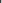 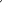 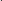 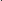 5.3. Информационно-методические условия Список литературных источников1.Богданов А.И. Специальная подготовка стрелка из лука. - М.: ФиС, 1971.2.Вайнштейн Л.М. Стрелок и тренер. - М.: ДОСААФ, 1977.3.Володина И. С. Физическая подготовка стрелка-спортсмена. - М: РГАФК, 1995.4.Десятникова Л.Л. Формирование у студентов профессиональных умений для выполнения и исправления ошибок в технике стрельбы из лука. - М.: ГЦОЛИФК, 1987.5.Десятникова Л.Л. Формирование у студентов институтов физической       культуры профессиональных умений по выявлению и исправлению ошибок в технике стрельбы из лука: Диссертация на соискание ученой степени канд. пед. наук. - М.,1987.6.Ильин Е.П. Психофизиология физического воспитания. - М.: Просвещение, 1980.7.Корх А.Я. Стрелковый спорт и методика преподавания. - М.: ФиС,1986.8.Корх А.Я. Спортивная стрельба. - М: ФиС, 1987.9.Корх А.Я., Комова Е.В. Комплексный контроль в пулевой стрельбе. - М.: ГЦОЛИФК, 1987.10.Лаптев А.П., Шилин Ю.Н. Спортивный режим стрелка из лука. - М.: РГАФК, 1997.11.Нормативные требования для поступающих в Российский                             государственный университет физической культуры, спорта и туризма. - М.: Лика, 2003.12.Немогаев В. В., Шилин Ю. Н. Стрельба из лука// Стрелковый спорт и             методика преподавания. - М.: ФиС, 1986.13.Пулевая стрельба: Программа для ДЮСШ, СДЮШОР и ШВСМ. - М.: Комитет по ФК и С при Совете Министров СССР, 1987.14.Л.В. Тарасова, Ю.Н. Шилин, Т.А. Кирочкини. Примерная программа спортивной подготовки по виду спорта «стрельба из лука». – М.: 2016.Аудиовизуальные средства- Наглядные пособия: рисунки, таблицы, схемы, диаграммы, графики.- Видеопродукция: видеофрагменты, видеоуроки, видеофильмы,                                видеосъемка, тематические слайды и транспаранты.- Компьютерные учебные пособия: электронные учебники, самоучители, пособия, справочники, словари, прикладные обучающие, контролирующие программы, тесты и учебные игры.- Интернет: сетевые базы данных, видеоконференции, видеотрансляции, виртуальные семинары, телеконференции на специальных тематических форумах, телекоммуникационные проекты.Перечень Интернет-ресурсов1.Консультант Плюс http://www.consultant.ru/:2.Министерство спорта Российской Федерации http://www.minsport.gov.ru/ 3.Министерство просвещения Российской Федерации http://www.edu.gov.rb4.Российское антидопинговое агентство «Русада» http://rusada.ru/ 5.Российская Федерация стрельбы из лука http://www.archery.su/ 6. Комитет по спорту Псковской области https://sport.pskov.ru/7. Олимпийский комитет России http://www.olympic.ru/8. Министерство здравоохранения Российской Федерации https://www.rosminzdrav.ru/9. Спортивная Россия национальная информационная сеть  http://www.infosport.ru/http://infosport.ru/10. Головная научно-методическая библиотека по физической культуре и спорту НГУ имени П.Ф.Лесгафта http://lesgaft.spb.ru/ru/lib/biblioteka11. Центральная отраслевая библиотека по физической культуре и спорту            http://lib.sportedu.ru/12.Библиотека международной спортивной информации http://bmsi.ru/1Общие положения31.1Название дополнительной образовательной программы спортивной подготовки31.2Цели Программы32Характеристика программы42.1Сроки реализации этапов спортивной подготовки и возрастные границы лиц, проходящих спортивную подготовку, количество лиц, проходящих спортивную подготовку в группах на этапах спортивной подготовки42.2Объем Программы52.3Виды (формы) обучения по Программе 52.4Годовой учебно-тренировочный план72.5Календарный план воспитательной работы92.6План мероприятий, направленный на предотвращение допинга в  спорте и борьбу с ним122.7Планы инструкторской и судейской практики152.8Планы медицинских, медико-биологических мероприятий и применения восстановительных средств163Система контроля173.1Требования к результатам прохождения Программы173.2Оценка результатов освоения Программы193.3Контрольные и контрольно-переводные нормативы по видам спортивной подготовки204Рабочая программа234.1Описание учебно-тренировочного процесса234.2Учебно-тематический план355Условия реализации Программы425.1Материально-технические условия425.2Кадровые условия505.3Информационно-методические условия50Этапы спортивной подготовкиСрок реализации этапов спортивной подготовки (лет)Возрастные границы лиц, проходящих спортивную подготовку (лет)Наполняемость (человек)Этап начальной подготовки2-31010Учебно-тренировочный этап (этап спортивной специализации)1-5128Этап совершенствования спортивного мастерстване ограничивается132Этап высшего спортивного мастерстване ограничивается151Этапный нормативЭтапы и годы спортивной подготовкиЭтапы и годы спортивной подготовкиЭтапы и годы спортивной подготовкиЭтапы и годы спортивной подготовкиЭтапы и годы спортивной подготовкиЭтапы и годы спортивной подготовкиЭтапы и годы спортивной подготовкиЭтапы и годы спортивной подготовкиЭтапы и годы спортивной подготовкиЭтапы и годы спортивной подготовкиЭтапный нормативЭтап начальной подготовкиЭтап начальной подготовкиЭтап начальной подготовкиТренировочный этап (этап спортивной специализации)Тренировочный этап (этап спортивной специализации)Тренировочный этап (этап спортивной специализации)Тренировочный этап (этап спортивной специализации)Тренировочный этап (этап спортивной специализации)Этап совершенствования спортивного мастерстваЭтап высшего спортивного мастерстваЭтапный норматив1 год2 год3 годДо трех летДо трех летДо трех летСвыше трех летСвыше трех летЭтап совершенствования спортивного мастерстваЭтап высшего спортивного мастерстваЭтапный норматив12312345Этап совершенствования спортивного мастерстваЭтап высшего спортивного мастерстваКоличество часов в неделю4,56812121414162024Общее количество часов в год23431241662462472872883210401248№ п/пВид               учебно-тренировочных мероприятийПредельная продолжительность учебно-тренировочных мероприятий по этапам спортивной подготовки (количество суток) (без учета времени следования к месту проведения учебно-тренировочных мероприятий и обратно)Предельная продолжительность учебно-тренировочных мероприятий по этапам спортивной подготовки (количество суток) (без учета времени следования к месту проведения учебно-тренировочных мероприятий и обратно)Предельная продолжительность учебно-тренировочных мероприятий по этапам спортивной подготовки (количество суток) (без учета времени следования к месту проведения учебно-тренировочных мероприятий и обратно)Предельная продолжительность учебно-тренировочных мероприятий по этапам спортивной подготовки (количество суток) (без учета времени следования к месту проведения учебно-тренировочных мероприятий и обратно)Предельная продолжительность учебно-тренировочных мероприятий по этапам спортивной подготовки (количество суток) (без учета времени следования к месту проведения учебно-тренировочных мероприятий и обратно)№ п/пВид               учебно-тренировочных мероприятийЭтап начальной подготовкиТренировочный этап (этап спортивной специализации)Этап совершенствования спортивного мастерстваЭтап высшего спортивного мастерстваЭтап высшего спортивного мастерстваУчебно-тренировочные мероприятия к спортивным соревнованиямУчебно-тренировочные мероприятия к спортивным соревнованиямУчебно-тренировочные мероприятия к спортивным соревнованиямУчебно-тренировочные мероприятия к спортивным соревнованиямУчебно-тренировочные мероприятия к спортивным соревнованиямУчебно-тренировочные мероприятия к спортивным соревнованиямУчебно-тренировочные мероприятия к спортивным соревнованиям1.1.Учебно-тренировочные мероприятия по подготовке к международным спортивным соревнованиям --2121211.2.Учебно-тренировочные мероприятия по подготовке к чемпионатам, кубкам России, первенствам России -141821211.3.Учебно-тренировочные мероприятия по подготовке к другим всероссийским спортивным  соревнованиям -141818181.4.Учебно-тренировочные мероприятия по подготовке к официальным спортивным соревнованиям субъекта Российской Федерации-14141414Специальные учебно-тренировочные мероприятияСпециальные учебно-тренировочные мероприятияСпециальные учебно-тренировочные мероприятияСпециальные учебно-тренировочные мероприятияСпециальные учебно-тренировочные мероприятияСпециальные учебно-тренировочные мероприятияСпециальные учебно-тренировочные мероприятия2.1.Учебно-тренировочные мероприятия по общей и (или) специальной физической подготовке -141818182.2.Восстановительные мероприятия--До 10 сутокДо 10 сутокДо 10 суток2.3.Мероприятия для комплексного медицинского обследования--До 3 суток, но не более 2 раз в годДо 3 суток, но не более 2 раз в годДо 3 суток, но не более 2 раз в год2.4.Учебно-тренировочные мероприятия в каникулярный периодДо 21 дня подряд и не более двух учебно-тренировочных мероприятий в годДо 21 дня подряд и не более двух учебно-тренировочных мероприятий в год---2.5.Учебно-тренировочные мероприятия-До 60 сутокДо 60 сутокДо 60 сутокДо 60 сутокВиды спортивных соревнованийЭтапы и годы спортивной подготовкиЭтапы и годы спортивной подготовкиЭтапы и годы спортивной подготовкиЭтапы и годы спортивной подготовкиЭтапы и годы спортивной подготовкиЭтапы и годы спортивной подготовкиВиды спортивных соревнованийЭтап начальной подготовкиЭтап начальной подготовкиУчебно-тренировочный этап (этап спортивной специализации)Учебно-тренировочный этап (этап спортивной специализации)Этап     совершенствования спортивного мастерстваЭтап высшего спортивного мастерстваВиды спортивных соревнованийДо годаСвыше годаДо трех летСвыше трех летЭтап     совершенствования спортивного мастерстваЭтап высшего спортивного мастерстваКонтрольные222386Отборочные--11911Основные-11146№п/пВиды спортивной подготовки и иные мероприятияЭтапы и годы спортивной подготовкиЭтапы и годы спортивной подготовкиЭтапы и годы спортивной подготовкиЭтапы и годы спортивной подготовкиЭтапы и годы спортивной подготовкиЭтапы и годы спортивной подготовкиЭтапы и годы спортивной подготовкиЭтапы и годы спортивной подготовкиЭтапы и годы спортивной подготовкиЭтапы и годы спортивной подготовки№п/пВиды спортивной подготовки и иные мероприятияЭтапы начальной подготовкиЭтапы начальной подготовкиЭтапы начальной подготовкиУчебно-тренировочный этап(этап спортивной специализации)Учебно-тренировочный этап(этап спортивной специализации)Учебно-тренировочный этап(этап спортивной специализации)Учебно-тренировочный этап(этап спортивной специализации)Учебно-тренировочный этап(этап спортивной специализации)Этап совершенствования спортивного мастерстваЭтап высшего спортивного мастерства№п/пВиды спортивной подготовки и иные мероприятияПервый годВторой годТретий годПервый годВторой годТретий годЧетвертый годПятый годЭтап совершенствования спортивного мастерстваЭтап высшего спортивного мастерства№п/пВиды спортивной подготовки и иные мероприятияНедельная нагрузка в часахНедельная нагрузка в часахНедельная нагрузка в часахНедельная нагрузка в часахНедельная нагрузка в часахНедельная нагрузка в часахНедельная нагрузка в часахНедельная нагрузка в часахНедельная нагрузка в часахНедельная нагрузка в часах№п/пВиды спортивной подготовки и иные мероприятия4,56812121414162024№п/пВиды спортивной подготовки и иные мероприятияМаксимальная продолжительность одного учебно-тренировочного занятия в часахМаксимальная продолжительность одного учебно-тренировочного занятия в часахМаксимальная продолжительность одного учебно-тренировочного занятия в часахМаксимальная продолжительность одного учебно-тренировочного занятия в часахМаксимальная продолжительность одного учебно-тренировочного занятия в часахМаксимальная продолжительность одного учебно-тренировочного занятия в часахМаксимальная продолжительность одного учебно-тренировочного занятия в часахМаксимальная продолжительность одного учебно-тренировочного занятия в часахМаксимальная продолжительность одного учебно-тренировочного занятия в часахМаксимальная продолжительность одного учебно-тренировочного занятия в часах№п/пВиды спортивной подготовки и иные мероприятия2223333344№п/пВиды спортивной подготовки и иные мероприятияНаполняемость групп (человек)Наполняемость групп (человек)Наполняемость групп (человек)Наполняемость групп (человек)Наполняемость групп (человек)Наполняемость групп (человек)Наполняемость групп (человек)Наполняемость групп (человек)Наполняемость групп (человек)Наполняемость групп (человек)№п/пВиды спортивной подготовки и иные мероприятия10101088888211Общая физическая подготовка1401502002502382622482822602252Специальная физическая подготовка47751001501621901902162603743Спортивные соревнования-6838384458671041504Техническая подготовка2850671121121311311501882255Тактическая подготовка61115202032293452576Теоретическая подготовка233101010161620107Психологическая подготовка61115202031283352578Контрольные мероприятия (тестирование и контроль)22222233869Инструкторская практика---66779222510Судейская практика---66778202511Медицинские, медико-биологические мероприятия22366778274712Восстановительные мероприятия123667792747Общее количество часов в годОбщее количество часов в год23431241662462472872883210401248№ п/пНаправление работыМероприятияСроки проведения1.Профориентационная деятельностьПрофориентационная деятельностьПрофориентационная деятельность1.1.Судейская практикаУчастие в спортивных соревнованиях различного уровня, в рамках которых предусмотрено:- практическое и теоретическое изучение и применение правил вида спорта и терминологии, принятой в виде спорта; - приобретение навыков судейства и проведения спортивных соревнований в качестве помощника спортивного судьи и (или) помощника секретаря спортивных соревнований;- приобретение навыков самостоятельного судейства спортивных соревнований;- формирование уважительного отношения к решениям спортивных судеймай-август1.2.Инструкторская практикаУчебно-тренировочные занятия, в рамках которых предусмотрено:- освоение навыков организации и проведения учебно-тренировочных занятий в качестве помощника тренера-преподавателя, инструктора;- составление конспекта учебно-тренировочного занятия в соответствии с поставленной задачей;- формирование навыков наставничества;
- формирование сознательного отношения к учебно-тренировочному и соревновательному процессам; - формирование склонности к педагогической работеноябрь-декабрь2. Здоровьесбережение Здоровьесбережение Здоровьесбережение2.1.Организация и проведение мероприятий, направленных на формирование здорового образа жизниДни здоровья и спорта, в рамках которых предусмотрено:- формирование знаний и умений 
в проведении дней здоровья и спорта, спортивных фестивалей (написание положений, требований, регламентов к организации и проведению мероприятий, ведение протоколов);- подготовка пропагандистских акций по формированию здорового образа жизни средствами различных видов спортаапрель-май2.2.Режим питания и отдыхаПрактическая деятельность и восстановительные процессы обучающихся: - формирование навыков правильного режима дня с учетом спортивного режима (продолжительности учебно-тренировочного процесса, периодов сна, отдыха, восстановительных мероприятий после тренировки, оптимальное питание, профилактика переутомления и травм, поддержка физических кондиций, знание способов закаливания и укрепления иммунитета)январь-февраль2.3 Соблюдение требований техники безопасности Проведение занятий, бесед на темы: - инструктаж по технике безопасности; - правила поведения на территории спортивного объекта;  - соблюдение техники безопасности на водоемах март3.Патриотическое воспитание обучающихсяПатриотическое воспитание обучающихсяПатриотическое воспитание обучающихся3.1.Теоретическая подготовка(воспитание патриотизма, чувства ответственности перед Родиной, гордости за свой край, свою Родину, уважение государственных символов (герб, флаг, гимн), готовность к служению Отечеству, его защите на примере роли, традиций и развития вида спорта в современном обществе, легендарных спортсменов в Российской Федерации, в регионе, культура поведения болельщиков и спортсменов на соревнованиях)Беседы, встречи, диспуты, другиемероприятия с приглашением именитых спортсменов, тренеров и ветеранов спорта.Занятие на тему - определение понятий: флаг, герб, гимн Российской Федерации. Разучивание гимна и исполнение гимна на церемониях открытия (закрытия) спортивных соревнований.  апрель-май3.2.Практическая подготовка(участие в физкультурных мероприятиях и спортивных соревнованиях и иных мероприятиях)Участие в:- физкультурных и спортивно-массовых мероприятиях, спортивных соревнованиях, в том числе в парадах, церемониях открытия (закрытия), награждения на указанных мероприятиях;- тематических физкультурно-спортивных праздниках апрель-октябрь4.Развитие творческого мышленияРазвитие творческого мышленияРазвитие творческого мышления4.1.Практическая подготовка (формирование умений и навыков, способствующих достижению спортивных результатов)Семинары, мастер-классы, показательные выступления для обучающихся, направленные на:- формирование умений и навыков, способствующих достижению спортивных результатов;- развитие навыков юных спортсменов и их мотивации к формированию культуры спортивного поведения, воспитания толерантности и взаимоуважения;- правомерное  поведение болельщиков;- расширение общего кругозора юных спортсменовмай-августЭтап спортивной подготовкиСодержание мероприятия и его формаСроки проведенияРекомендации по проведению мероприятийЭтап начальной подготовки1. Онлайн обучение на сайте РУСАДА2. Теоретическое занятие «Ценности спорта. Честная игра»3. Проверка лекарственных препаратов (знакомство с международным стандартом «Запрещенный список»)4. Семинар для тренеров «Виды нарушений антидопинговых правил», «Роль тренера и родителей в процессе формирования антидопинговой культуры»5. Родительское собрание «Роль родителей в процессе формирования антидопинговой культуры»январь1 раз в год1 раз в месяцноябрьдекабрьПрохождение онлайн-курса – это неотъемлемая часть системы антидопингового образования (спортсмены, тренеры). Ссылка на образовательный курс: https://newrusada.triagonal.net  Предоставить в учебно-спортивный отдел сертификаты.Ответственный за антидопинговое обеспечение в регионе, учебно-спортивный отделНаучить юных спортсменов и их законных представителей проверять лекарственные препараты через сервисы по проверке препаратов в виде домашнего задания (тренер называет спортсмену 2-3 лекарственных препарата для самостоятельной проверки дома). Сервис по проверке препаратов на сайте РАА «РУСАДА»: http://list.rusada.ru/Ответственный за антидопинговое обеспечение в регионе, учебно-спортивный отделТренеру включить в повестку дня родительского собрания вопрос по антидопингу. Использовать памятки для родителей. Научить родителей пользоваться сервисом по проверке препаратов на сайте РАА «РУСАДА»: http://list.rusada.ru/  Собрание можно проводить в онлайн формате с показом презентации. Обязательное представление протокола проведения родительского собрания (с подписями законных представителей).Учебно-тренировочныйэтап (этап спортивной специализации)1. Онлайн обучение на сайте РУСАДА2. Антидопинговая викторина «Играй честно»3. Семинар для спортсменов и тренеров «Виды нарушений антидопинговых правил», «Проверка лекарственных средств»»4. Родительское собрание «Роль родителей в процессе формирования антидопинговой культуры»январьПо назначениюоктябрьдекабрьПрохождение онлайн-курса – это неотъемлемая часть системы антидопингового образования (спортсмены, тренеры). Ссылка на образовательный курс: https://newrusada.triagonal.net  Предоставить в учебно-спортивный отдел сертификаты.Ответственный за антидопинговое обеспечение в регионе. Проведение викторины на крупных спортивных мероприятиях в регионе.Ответственный за антидопинговое обеспечение в регионе, учебно-спортивный отделТренеру включить в повестку дня родительского собрания вопрос по антидопингу. Использовать памятки для родителей. Научить родителей пользоваться сервисом по проверке препаратов на сайте РАА «РУСАДА»: http://list.rusada.ru/ Этапы совершенствования спортивного мастерства ивысшего спортивного мастерства1. Онлайн обучение на сайте РУСАДА2. Семинар «Виды нарушений антидопинговых правил», Процедура допинг-контроля», «Подача запроса на ТИ», «Система АДАМС»январь1-2 раза в годПрохождение онлайн-курса – это неотъемлемая часть системы антидопингового образования (спортсмены, тренеры). Ссылка на образовательный курс: https://newrusada.triagonal.net  Предоставить в учебно-спортивный отдел сертификаты.Ответственный за антидопинговое обеспечение в регионе, учебно-спортивный отделСодержание мероприятияВиды практических заданийСроки реализации1. Освоение методики проведения учебно- тренировочных занятий с обучающимися этапа начальной подготовкиСамостоятельное проведение подготовительной части учебно-тренировочного занятияСамостоятельное проведение учебно-тренировочных занятий по общей  физической подготовкеОбучение основным техническим и тактическим элементам и приемам 4.Составление комплексов упражнений для  развития физических качествПодбор упражнений для совершенствования техники выполнения движенияВедение дневника самоконтроляУстанавливаются в  соответствии с годовым учебно-тренировочным планом и спецификой этапа спортивной подготовки2. Освоение методики проведения спортивно- массовых мероприятий 1.Организация и проведение спортивно-массовых мероприятий под руководством    тренера-преподавателяУстанавливаются в  соответствии с годовым учебно-тренировочным планом и спецификой этапа спортивной подготовки3. Выполнение необходимых требований для присвоения квалификационной категорииСудейство официальных спортивных соревнованийВыполнение квалификационных требований для присвоения квалификационной категории спортивного   судьиУстанавливаются в  соответствии с годовым учебно-тренировочным планом и спецификой этапа спортивной подготовки№ п/пСредства и мероприятияСроки реализации1.Рациональное питание:сбалансировано по энергетической ценности;сбалансировано по составу (белки, жиры, углеводы, микроэлементы, витамины);соответствует характеру, величине и направленности тренировочных и соревновательных нагрузокВ течение всего периода спортивной подготовки2.Физиотерапевтические методы:Массаж – классический (восстановительный, общий), сегментарный, точечный, вибрационный, гидромассажГидропроцедуры: теплый душ, горячий душ, контрастный душ, теплые ванны, контрастные ванны, хвойные ванны, восстановительное плавание.Различные методики банных процедур: баня с парением, кратковременная баня, баня с контрастными водными процедурамиАппаратная физиотерапия: электростимуляция, амплипульстерапия, УВЧ – терапия, электрофорез, магнитотерапия, ингаляцииВ течение всего периода реализации годового учебно-тренировочного плана, с учетом физического состояния обучающегосяПо назначению врача  3.Медико-восстановительные средства назначаются только врачом и применяются только под контролем врачебного персоналаВ течение всего периода реализации Программы, с учетом физического состояния обучающегося №п/пУпражненияЕдиница измеренияНорматив до года обученияНорматив до года обученияНорматив свыше года обученияНорматив свыше года обученияНорматив свыше года обучения№п/пУпражненияЕдиница измерениямальчикидевочкимальчикимальчикидевочкиНормативы общей физической подготовки для спортивных дисциплин «КЛ», «БЛ»Нормативы общей физической подготовки для спортивных дисциплин «КЛ», «БЛ»Нормативы общей физической подготовки для спортивных дисциплин «КЛ», «БЛ»Нормативы общей физической подготовки для спортивных дисциплин «КЛ», «БЛ»Нормативы общей физической подготовки для спортивных дисциплин «КЛ», «БЛ»Нормативы общей физической подготовки для спортивных дисциплин «КЛ», «БЛ»Нормативы общей физической подготовки для спортивных дисциплин «КЛ», «БЛ»Нормативы общей физической подготовки для спортивных дисциплин «КЛ», «БЛ»1.1Бег 1000 ммин, сне болеене болеене болеене болеене более1.1Бег 1000 ммин, сбез учета временибез учета временибез учета временибез учета временибез учета времени1.2Бег 1500 ммин, сне болеене болеене болеене болеене более1.2Бег 1500 ммин, с--8,208,208,551.3Сгибание и разгибание рук в упоре лежа на полуколичество разне менеене менеене менеене менеене менее1.3Сгибание и разгибание рук в упоре лежа на полуколичество раз137181891.4Наклон вперед из положения стоя на гимнастической скамье (от уровня скамьи)смне менеене менеене менеене менеене менее1.4Наклон вперед из положения стоя на гимнастической скамье (от уровня скамьи)см+4+5+5+5+61.5Прыжок в длину с места толчком двумя ногамисмне менеене менеене менеене менеене менее1.5Прыжок в длину с места толчком двумя ногамисм140130150150135Нормативы специальной физической подготовкиНормативы специальной физической подготовкиНормативы специальной физической подготовкиНормативы специальной физической подготовкиНормативы специальной физической подготовкиНормативы специальной физической подготовкиНормативы специальной физической подготовкиНормативы специальной физической подготовки2.1Бросок теннисного мяча в мишень диаметром 60 см. с расстояния 4 м. (пять попыток) Попадание в мишеньколичество разне менеене менеене менеене менеене менее2.1Бросок теннисного мяча в мишень диаметром 60 см. с расстояния 4 м. (пять попыток) Попадание в мишеньколичество раз333332.2Классическая планка. ИП лежа лицом вниз. Руки 90 градусов согнуты в локтях. Упор на предплечья и кончики пальцев ног. Прямая линия от макушки до пятоксне менеене менеене менеене менеене менее2.2Классическая планка. ИП лежа лицом вниз. Руки 90 градусов согнуты в локтях. Упор на предплечья и кончики пальцев ног. Прямая линия от макушки до пятокс5050504040№ п/пУпражненияЕдиница измеренияНормативНорматив№ п/пУпражненияЕдиница измеренияюношидевушки1.Нормативы общей физической подготовки для спортивных дисциплин «КЛ», «БЛ»1.Нормативы общей физической подготовки для спортивных дисциплин «КЛ», «БЛ»1.Нормативы общей физической подготовки для спортивных дисциплин «КЛ», «БЛ»1.Нормативы общей физической подготовки для спортивных дисциплин «КЛ», «БЛ»1.Нормативы общей физической подготовки для спортивных дисциплин «КЛ», «БЛ»1.1Сгибание и разгибание рук в упоре лежа на полуколичество разне менеене менее1.1Сгибание и разгибание рук в упоре лежа на полуколичество раз1891.2Наклон вперед из положения стоя на гимнастической скамье (от уровня скамьи)смне менеене менее1.2Наклон вперед из положения стоя на гимнастической скамье (от уровня скамьи)см+5+61.3Прыжок в длину с места толчком двумя ногамисмне менеене менее1.3Прыжок в длину с места толчком двумя ногамисм1501401.4Поднимание туловища из положения лежа на спине (за 1 мин)количество разне менеене менее1.4Поднимание туловища из положения лежа на спине (за 1 мин)количество раз3630                      2.Нормативы специальной физической подготовки                      2.Нормативы специальной физической подготовки                      2.Нормативы специальной физической подготовки                      2.Нормативы специальной физической подготовки                      2.Нормативы специальной физической подготовки2.1Бросок теннисного мяча в мишень диаметром 60 см. с расстояния 4 м. (пять попыток) Попадание в мишеньколичество разне менеене менее2.1Бросок теннисного мяча в мишень диаметром 60 см. с расстояния 4 м. (пять попыток) Попадание в мишеньколичество раз442.2Растягивание лука до касания подбородка за 60 сколичество разне менеене менее2.2Растягивание лука до касания подбородка за 60 сколичество раз10102.3Удержание лука в растянутом положении до касания подбородка. Фиксация положениясне менеене менее2.3Удержание лука в растянутом положении до касания подбородка. Фиксация положенияс2520                                     3.Уровень спортивной квалификации                                     3.Уровень спортивной квалификации                                     3.Уровень спортивной квалификации                                     3.Уровень спортивной квалификации                                     3.Уровень спортивной квалификации3.1Период обучения на этапе спортивной подготовки (до трех лет)Спортивные разряды – «третий юношеский спортивный разряд», «второй юношеский спортивный разряд», «первый юношеский спортивный разряд»,Спортивные разряды – «третий юношеский спортивный разряд», «второй юношеский спортивный разряд», «первый юношеский спортивный разряд»,Спортивные разряды – «третий юношеский спортивный разряд», «второй юношеский спортивный разряд», «первый юношеский спортивный разряд»,3.2Период обучения на этапе спортивной подготовки (свыше трех лет) Спортивные разряды - «третий спортивный разряд», «второй спортивный разряд», «первый спортивный разряд» Спортивные разряды - «третий спортивный разряд», «второй спортивный разряд», «первый спортивный разряд» Спортивные разряды - «третий спортивный разряд», «второй спортивный разряд», «первый спортивный разряд»№ п/пУпражненияЕдиница измеренияНормативНорматив№ п/пУпражненияЕдиница измеренияюношидевушки1.Нормативы общей физической подготовки для спортивных дисциплин «КЛ», «БЛ»1.Нормативы общей физической подготовки для спортивных дисциплин «КЛ», «БЛ»1.Нормативы общей физической подготовки для спортивных дисциплин «КЛ», «БЛ»1.Нормативы общей физической подготовки для спортивных дисциплин «КЛ», «БЛ»1.Нормативы общей физической подготовки для спортивных дисциплин «КЛ», «БЛ»1.1Сгибание и разгибание рук в упоре лежа на полуколичество разне менеене менее1.1Сгибание и разгибание рук в упоре лежа на полуколичество раз36151.2Наклон вперед из положения стоя на гимнастической скамье (от уровня скамьи)смне менеене менее1.2Наклон вперед из положения стоя на гимнастической скамье (от уровня скамьи)см+11+151.3Прыжок в длину с места толчком двумя ногамисмне менеене менее1.3Прыжок в длину с места толчком двумя ногамисм1901601.4Поднимание туловища из положения лежа на спине (за 1 мин)количество разне менеене менее1.4Поднимание туловища из положения лежа на спине (за 1 мин)количество раз3934                      2.Нормативы специальной физической подготовки                      2.Нормативы специальной физической подготовки                      2.Нормативы специальной физической подготовки                      2.Нормативы специальной физической подготовки                      2.Нормативы специальной физической подготовки2.1Прыжки через скакалкуколичество разне менеене менее2.1Прыжки через скакалкуколичество раз1151052.2Растягивание лука до касания подбородка за 60 сколичество разне менеене менее2.2Растягивание лука до касания подбородка за 60 сколичество раз18172.3Удержание лука в растянутом положении до касания подбородка. Фиксация положениясне менеене менее2.3Удержание лука в растянутом положении до касания подбородка. Фиксация положенияс3025                                     3.Уровень спортивной квалификации                                     3.Уровень спортивной квалификации                                     3.Уровень спортивной квалификации                                     3.Уровень спортивной квалификации                                     3.Уровень спортивной квалификации3.1Спортивный разряд «кандидат в мастера спорта»Спортивный разряд «кандидат в мастера спорта»Спортивный разряд «кандидат в мастера спорта»Спортивный разряд «кандидат в мастера спорта»№ п/пУпражненияЕдиница измеренияНормативНорматив№ п/пУпражненияЕдиница измеренияюношидевушки1.Нормативы общей физической подготовки для спортивных дисциплин «КЛ», «БЛ»1.Нормативы общей физической подготовки для спортивных дисциплин «КЛ», «БЛ»1.Нормативы общей физической подготовки для спортивных дисциплин «КЛ», «БЛ»1.Нормативы общей физической подготовки для спортивных дисциплин «КЛ», «БЛ»1.Нормативы общей физической подготовки для спортивных дисциплин «КЛ», «БЛ»1.1Сгибание и разгибание рук в упоре лежа на полуколичество разне менеене менее1.1Сгибание и разгибание рук в упоре лежа на полуколичество раз36151.2Наклон вперед из положения стоя на гимнастической скамье (от уровня скамьи)смне менеене менее1.2Наклон вперед из положения стоя на гимнастической скамье (от уровня скамьи)см+11+151.3Прыжок в длину с места толчком двумя ногамисмне менеене менее1.3Прыжок в длину с места толчком двумя ногамисм185155                      2.Нормативы специальной физической подготовки                      2.Нормативы специальной физической подготовки                      2.Нормативы специальной физической подготовки                      2.Нормативы специальной физической подготовки                      2.Нормативы специальной физической подготовки2.1Классическая планка. ИП лежа лицом вниз. Руки 90 градусов согнуты в локтях. Упор на предплечья и кончики пальцев ног. Прямая линия от макушки до пятокминне менеене менее2.1Классическая планка. ИП лежа лицом вниз. Руки 90 градусов согнуты в локтях. Упор на предплечья и кончики пальцев ног. Прямая линия от макушки до пятокмин432.2Растягивание лука до касания подбородка. Фиксация положениясне менеене менее2.2Растягивание лука до касания подбородка. Фиксация положенияс20202.3Удержание лука в растянутом положении до касания подбородка. Фиксация положениясне менеене менее2.3Удержание лука в растянутом положении до касания подбородка. Фиксация положенияс3530                                     3.Уровень спортивной квалификации                                     3.Уровень спортивной квалификации                                     3.Уровень спортивной квалификации                                     3.Уровень спортивной квалификации                                     3.Уровень спортивной квалификации3.1Спортивный разряд «мастер спорта России»Спортивный разряд «мастер спорта России»Спортивный разряд «мастер спорта России»Спортивный разряд «мастер спорта России»Виды спортивной подготовки и иные мероприятияКоличество, часЯнварьФевральМарт АпрельМайИюньИюльАвгустСентябрь ОктябрьНоябрьДекабрьОбщая физическая подготовка140121212121111111112121212Специальная физическая подготовка47444444444434Спортивные соревнования-------------Техническая подготовка281:1558′1:2858′1:453:1653:462:172:172:152:45Тактическая подготовка611----11--11Теоретическая подготовка215′2′2′2′15′14′-14′13′13′15′15′Психологическая подготовка6--1111--11--Контрольные мероприятия2--1-------1-Инструкторская практика-------------Судейская практика-------------Медицинские, медико-биологические мероприятия2-------1---1Восстановительные мероприятия11-----------ВСЕГО23419:301819:30181819:30212119:3019:3019:3021Виды спортивной подготовки и иные мероприятияКоличество, часЯнварьФевральМарт АпрельМайИюньИюльАвгустСентябрь ОктябрьНоябрьДекабрьОбщая физическая подготовка150131213121312131212131213Специальная физическая подготовка75667676766666Спортивные соревнования611111------1Техническая подготовка503:402:404:404:403:404562:404:403:404:40Тактическая подготовка1111111111111-Теоретическая подготовка320′20′20′20′20′---20′20′20′20′Психологическая подготовка11-11111111111Контрольные мероприятия2------1----1Инструкторская практика-------------Судейская практика-------------Медицинские, медико-биологические мероприятия21----------1Восстановительные мероприятия2----1---1---ВСЕГО312262428262824282624262428Виды спортивной подготовки и иные мероприятияКоличество, часЯнварьФевральМарт АпрельМайИюньИюльАвгустСентябрь ОктябрьНоябрьДекабрьОбщая физическая подготовка200161616171717171717171716Специальная физическая подготовка100999888888889Спортивные соревнования811111----111Техническая подготовка674:402:406:40564:406:405:406:406:404:407Тактическая подготовка15111112 221111Теоретическая подготовка320′20′20′--20′20′20′20′20′20′-Психологическая подготовка15111112221111Контрольные мероприятия2-1-------1--Инструкторская практика-------------Судейская практика-------------Медицинские, медико-биологические мероприятия3--1----1---1Восстановительные мероприятия31--1------1-ВСЕГО416343236343434363634363436Виды спортивной подготовки и иные мероприятияКоличество, часЯнварьФевральМарт АпрельМайИюньИюльАвгустСентябрь ОктябрьНоябрьДекабрьОбщая физическая подготовка250212121212121202021212121Специальная физическая подготовка150121313131212121212131313Спортивные соревнования38344333333333Техническая подготовка1126:233:338:337:2913:301316166:436:435:438:23Тактическая подготовка20222211112222Теоретическая подготовка101:3727′27′31′1:30---1:171:171:171:37Психологическая подготовка20222211112222Контрольные мероприятия2----1------1Инструкторская практика6111-----111-Судейская практика6-111----111-Медицинские, медико-биологические мероприятия51--1---1---2Восстановительные мероприятия51-1---1-1-1-ВСЕГО624514854515451545451 515154Виды спортивной подготовки и иные мероприятияКоличество, часЯнварьФевральМарт АпрельМайИюньИюльАвгустСентябрь ОктябрьНоябрьДекабрьОбщая физическая подготовка238202020202019192020202020Специальная физическая подготовка162141414131313131313141414Спортивные соревнования38344333333333Техническая подготовка1125:233:338:338:2913:301416156:436:435:438:23Тактическая подготовка20222211112222Теоретическая подготовка101:3727′27′31′1:30---1:171:171:171:37Психологическая подготовка20222211112222Контрольные мероприятия2----1------1Инструкторская практика6111-----111-Судейская практика6-111----111-Медицинские, медико-биологические мероприятия51--1---1---2Восстановительные мероприятия51-1---1-1-1-ВСЕГО624514854515451545451515154Виды спортивной подготовки и иные мероприятияКоличество, часЯнварьФевральМарт АпрельМайИюньИюльАвгустСентябрь ОктябрьНоябрьДекабрьОбщая физическая подготовка262222222222221212222222222Специальная физическая подготовка190161616161616161515161616Спортивные соревнования44444433334444Техническая подготовка1317:235:3311:339:2913:301518178:438:437:438:23Тактическая подготовка32333322223333Теоретическая подготовка101:3727′27′31′1:30---1:171:171:171:37Психологическая подготовка31333222223333Контрольные мероприятия2----1------1Инструкторская практика71111----111-Судейская практика7-111----1111Медицинские, медико-биологические мероприятия61--1-1-1---2Восстановительные мероприятия61-1-1-1-1-1-ВСЕГО7286056 63606260636260606062Виды спортивной подготовки и иные мероприятияКоличество, часЯнварьФевральМарт АпрельМайИюньИюльАвгустСентябрь ОктябрьНоябрьДекабрьОбщая физическая подготовка248212121212020202021212121Специальная физическая подготовка190161616161616161515161616Спортивные соревнования58555554455555Техническая подготовка1318:306:151310:1510:30131615910910:30Тактическая подготовка29222233333222Теоретическая подготовка162:3045′145′2:30---2222:30Психологическая подготовка28222233332222Контрольные мероприятия3-1--1------1Инструкторская практика71111----111-Судейская практика7-111----1111Медицинские, медико-биологические мероприятия51--1-1-1---1Восстановительные мероприятия61-1-1-1-1-1-ВСЕГО728605663606260636260606062Виды спортивной подготовки и иные мероприятияКоличество, часЯнварьФевральМарт АпрельМайИюньИюльАвгустСентябрь ОктябрьНоябрьДекабрьОбщая физическая подготовка282242424232323232324242423Специальная физическая подготовка216181818181818181818181818Спортивные соревнования67666655555666Техническая подготовка1508:305:151312:159:301820211012911:30Тактическая подготовка34333332233333Теоретическая подготовка162:3045′145′2:30---2222:30Психологическая подготовка33333332223333Контрольные мероприятия3-1--1------1Инструкторская практика911111---1111Судейская практика8-1111---1111Медицинские, медико-биологические мероприятия71-1-1-1-1--2Восстановительные мероприятия7111-1-1-1-1-ВСЕГО832686472686968727269706872Виды спортивной подготовки и иные мероприятияКоличество, часЯнварьФевральМарт АпрельМайИюньИюльАвгустСентябрь ОктябрьНоябрьДекабрьОбщая физическая подготовка260222222222221212122222221Специальная физическая подготовка260222222222221212122222221Спортивные соревнования104999998888999Техническая подготовка1889:407:201411:201720282612:4013:409:4018:40Тактическая подготовка52445554444445Теоретическая подготовка203:2040′140′1---3:203:203:203:20Психологическая подготовка52455444444554Контрольные мероприятия811111----111Инструкторская практика22222221122222Судейская практика20222211112222Медицинские, медико-биологические мероприятия27322222232223Восстановительные мероприятия27233322222222ВСЕГО1040848088848884929284888492Виды спортивной подготовки и иные мероприятияКоличество, часЯнварьФевральМарт АпрельМайИюньИюльАвгустСентябрь ОктябрьНоябрьДекабрьОбщая физическая подготовка225191919191918181819191919Специальная физическая подготовка374313232313131313131313131Спортивные соревнования150131313121212121212131313Техническая подготовка22517:2310:3320:3314:2920:3019272714:4320:4312:4320:23Тактическая подготовка57555554445555Теоретическая подготовка101:3727′27′31′1:30---1:171:171:171:37Психологическая подготовка57555554445555Контрольные мероприятия6-111-----111Инструкторская практика25222232222222Судейская практика25222232222222Медицинские, медико-биологические мероприятия47434444444444Восстановительные мероприятия47434444444444ВСЕГО124810496108100108100108108100108100108Этап спортивной подготовкиТемы по теоретической подготовкеОбъем времени в год (минут)Сроки проведенияКраткое содержаниеЭтап начальной подготовкиВсего на этапе начальной подготовки до одного года обучения/ свыше одного года обучения: 120/180Этап начальной подготовкиИстория возникновения вида спорта и его развитие13/20сентябрьЗарождение и развитие вида спорта. Автобиографии выдающихся спортсменов. Чемпионы и призеры Олимпийских игр.Этап начальной подготовкиФизическая культура – важное средство физического развития и укрепления здоровья человека13/20октябрьПонятие о физической культуре и спорте. Формы физической культуры. Физическая культура как средство воспитания трудолюбия, организованности, воли, нравственных качеств и жизненно важных умений и навыков.Этап начальной подготовкиГигиенические основы физической культуры и спорта, гигиена обучающихся при занятиях физической культурой и спортом13/20ноябрьПонятие о гигиене и санитарии. Уход за телом, полостью рта и зубами. Гигиенические требования к одежде и обуви. Соблюдение гигиены на спортивных объектах.Этап начальной подготовкиЗакаливание организма13/20декабрьЗнания и основные правила закаливания. Закаливание воздухом, водой, солнцем. Закаливание на занятиях физической культуры и спортом.Этап начальной подготовкиСамоконтроль в процессе занятий физической культуры и спортом13/20январьОзнакомление с понятием о самоконтроле при занятиях физической культурой и спортом. Дневник самоконтроля. Его формы и содержание. Понятие о травматизме.Этап начальной подготовкиТеоретические основы обучения базовым элементам техники и тактики вида спорта13/20майПонятие о технических элементах вида спорта. Теоретические знания по технике их выполнения.Этап начальной подготовкиТеоретические основы судейства. Правила вида спорта14/20июньПонятийность. Классификация спортивных соревнований. Команды (жесты) спортивных судей. Положение о спортивном соревновании. Организационная работа по подготовке спортивных соревнований. Состав и обязанности спортивных судейских бригад. Обязанности и права участников спортивных соревнований. Система зачета в спортивных соревнованиях по виду спорта.Этап начальной подготовкиРежим дня и питание обучающихся14/20августРасписание учебно-тренировочного и учебного процесса. Роль питания в жизнедеятельности. Рациональное, сбалансированное питание.Этап начальной подготовкиОборудование и спортивный инвентарь по виду спорта14/20ноябрь-майПравила эксплуатации и безопасного использования оборудования и спортивного инвентаря.Учебно-тренировочный этап (этап спортивной специализации)Всего на учебно-тренировочном этапе до трех лет обучения/ свыше трех лет обучения600/960Учебно-тренировочный этап (этап спортивной специализации)Роль и место физической культуры в формировании личностных качеств70/107сентябрьФизическая культура и спорт как социальные феномены. Спорт – явление культурной жизни. Роль физической культуры в формировании личностных качеств человека. Воспитание волевых качеств, уверенности в собственных силах.Учебно-тренировочный этап (этап спортивной специализации)История возникновения олимпийского движения70/107октябрьЗарождение олимпийского движения. Возрождение олимпийской идеи. Международный Олимпийский комитет (МОК).Учебно-тренировочный этап (этап спортивной специализации)Режим дня и питание обучающихся70/107ноябрьРасписание учебно-тренировочного и учебного процесса. Роль питания в подготовке обучающихся к спортивным соревнованиям. Рациональное, сбалансированное питание.Учебно-тренировочный этап (этап спортивной специализации)Физиологические основы физической культуры70/107декабрьСпортивная физиология. Классификация различных видов мышечной деятельности. Физиологическая характеристика состояний организма при спортивной деятельности. Физиологические механизмы развития двигательных навыков.Учебно-тренировочный этап (этап спортивной специализации)Учет соревновательной деятельности, самоанализ обучающегося70/107январьСтруктура и содержание Дневника самообучающегося. Классификации и типы спортивных соревнований.Учебно-тренировочный этап (этап спортивной специализации)Теоретические основы обучения базовым элементам техники и тактики вида спорта70/107майПонятийность. Спортивная техника и тактика. Двигательные представления. Методика обучения. Метод использования слова. Значение рациональной техники в достижении высокого спортивного результата.Учебно-тренировочный этап (этап спортивной специализации)Психологическая подготовка60/106сентябрь-апрельХарактеристика психологической подготовки. Общая психологическая подготовка. Базовые волевые качества личности. Системные волевые качества личности.Учебно-тренировочный этап (этап спортивной специализации)Оборудование, спортивный инвентарь и экипировка по виду спорта60/106декабрь-майКлассификация спортивного инвентаря и экипировки для вида спорта, подготовка к эксплуатации, уход и хранение. Подготовка инвентаря и экипировки к спортивным соревнованиям.Учебно-тренировочный этап (этап спортивной специализации)Правила вида спорта60/106декабрь-майДеление участников по возрасту и полу. Права и обязанности участников спортивных соревнований. Правила поведения при участии в спортивных соревнованиях.Этап совершенствования спортивного мастерстваВсего на этапе совершенствования спортивного мастерства:1200Этап совершенствования спортивного мастерстваОлимпийское движение. Роль и место физической культуры в обществе. Состояние современного спорта200сентябрьОлимпизм как метафизика спорта. Социокультурные процессы в современной России. Влияние олимпизма на развитие международных спортивных связей и системы спортивных соревнований, в том числе, по виду спорта.Этап совершенствования спортивного мастерстваПрофилактика травматизма. Перетренированность/недотренированность200октябрьПонятие травматизма. Синдром «перетренированности». Принципы спортивной подготовки.Этап совершенствования спортивного мастерстваУчет соревновательной деятельности, самоанализ обучающегося200ноябрьИндивидуальный план спортивной подготовки. Ведение Дневника обучающегося. Классификация и типы спортивных соревнований. Понятия анализа, самоанализа учебно-тренировочной и соревновательной деятельности.Этап совершенствования спортивного мастерстваПсихологическая подготовка200декабрьХарактеристика психологической подготовки. Общая психологическая подготовка. Базовые волевые качества личности. Системные волевые качества личности. Классификация средств и методов психологической подготовки обучающихся.Этап совершенствования спортивного мастерстваПодготовка обучающегося как многокомпонентный процесс200январьСовременные тенденции совершенствования системы спортивной тренировки. Спортивные результаты – специфический и интегральный продукт соревновательной деятельности. Система спортивных соревнований. Система спортивной тренировки. Основные направления спортивной тренировки.Этап совершенствования спортивного мастерстваСпортивные соревнования как функциональное и структурное ядро спорта200февраль-майОсновные функции и особенности спортивных соревнований. Общая структура спортивных соревнований. Судейство спортивных соревнований. Спортивные результаты. Классификация спортивных достижений.Этап совершенствования спортивного мастерстваВосстановительные средства и мероприятияв переходный период спортивной подготовкив переходный период спортивной подготовкиПедагогические средства восстановления: рациональное построение учебно-тренировочных занятий; рациональное чередование тренировочных нагрузок различной направленности; организация активного отдыха. Психологические средства восстановления: питание; гигиенические и физиотерапевтические процедуры; баня; массаж; витамины. Особенности применения восстановительных средств.Этап высшего спортивного мастерстваВсего на этапе высшего спортивного мастерства:600Этап высшего спортивного мастерстваФизическое, патриотическое, правовое и эстетическое воспитание в спорте. Их роль и содержание в спортивной деятельности120сентябрьЗадачи, содержание и пути патриотического, нравственного, правового и эстетического воспитания на занятиях в сфере физической культуры и спорта. Патриотическое и нравственное воспитание. Правовое воспитание. Эстетическое воспитание.Этап высшего спортивного мастерстваСоциальные функции спорта120октябрьСпецифические социальные функции спорта (эталонная и эвристическая). Общие социальные функции спорта (воспитательная, оздоровительная, эстетическая функция). Функция социальной интеграции и социализации личности.Этап высшего спортивного мастерстваУчет соревновательной деятельности, самоанализ обучающегося120ноябрьИндивидуальный план спортивной подготовки. Ведение Дневника обучающегося. Классификация и типы спортивных соревнований. Понятия анализа, самоанализа учебно-тренировочной и соревновательной деятельности.Этап высшего спортивного мастерстваПодготовка обучающегося как многокомпонентный процесс120декабрьСовременные тенденции совершенствования системы спортивной тренировки. Спортивные результаты – специфический и интегральный продукт соревновательной деятельности. Система спортивных соревнований. Система спортивной тренировки. Основные направления спортивной тренировки.Этап высшего спортивного мастерстваСпортивные соревнования как функциональное и структурное ядро спорта120майОсновные функции и особенности спортивных соревнований. Общая структура спортивных соревнований. Судейство спортивных соревнований. Спортивные результаты. Классификация спортивных достижений. Сравнительная характеристика некоторых видов спорта, различающихся по результатам соревновательной деятельности.Этап высшего спортивного мастерстваВосстановительные средства и мероприятияв переходный период спортивной подготовкив переходный период спортивной подготовкиПедагогические средства восстановления: рациональное построение учебно-тренировочных занятий; рациональное чередование тренировочных нагрузок различной направленности; организация активного отдыха. Психологические средства восстановления: аутогенная тренировка; психорегулирующие воздействия; дыхательная гимнастика. Медико-биологические средства восстановления; питание; гигиенические и физиотерапевтические процедуры; баня; массаж; витамины. Особенности применения различных восстановительных средств. Организация восстановительных мероприятий в условиях учебно-тренировочных мероприятий.№п/пНаименование оборудования и спортивного инвентаряЕдиница измеренияСпортивные дисциплиныСпортивные дисциплиныСпортивные дисциплины№п/пНаименование оборудования и спортивного инвентаряЕдиница измерения«КЛ»«БЛ»«БЛ»№п/пНаименование оборудования и спортивного инвентаряЕдиница измеренияКоличество изделийКоличество изделийКоличество изделий1.Бинокль (кратность не меньше 12)штук3332.Динамометр для измерения силы лукаштук1113.Заколка для мишеништук4040404.Канат для ограждения площадки для стрельбы из лукаметр3003003005.Клей для оперенияштук1010106.Кликер для классического лукакомплект12--7.Колчан для стрелштук1010108.Приспособление для проверки лука (специализированная линейка, линейка, циркуль, скоростимер, лазерный нивелир, вставки на плечи для центровки лука)комплект1--9.Лента (веревка) для разметки стрельбища, ширина до 3 см (белый цвет)метр25002500250010.Лук спортивный блочный, в сборе (лук блочный, система стабилизации, прицел, скоп, пип-сайт, полочка)штук-101011.Лук спортивный классический, в сборе (рукоятка, плечи, плунжер, система стабилизации, прицел)штук10--12.Медицинбол переменной массы (от 1 до 5 кг)комплект2--13.Мишень разных диаметровштук24024024014.Мяч баскетбольныйштук11115.Мяч волейбольныйштук11116.Мяч теннисныйштук10101017.Мяч футбольныйштук11118.Наконечник для алюминиевых стрелштук12012012019.Наконечник для карбоновых стрелштук12012012020.Насос для накачивания мячейштук11121.Нить для обмотки тетивы (катушка)штук4--22.Нить для тетивы (бобина)штук4--23.Обмоточная машинка для тетивыштук2--24.Оперение для стрелштук45045045025.Пин для стрелштук24024024026.Подставка под блочный лукштук-101027.Подставка под классический лукштук10--28.Полочка для блочного лукаштук-202029.Полочка для классического лукаштук20--30.Релиз (размыкатель)штук-101031.Рулетка металлическая 100 мштук11132.Сетка заградительная (для улавливания стрел) метров80808033.Скакалка гимнастическаяштук10101034.Станок для намотки тетивыкомплект11135.Стойка для ограждения канатом площадки для стрельбы из лукаштук50505036.Стойка для удержания щиташтук12121237.Стрелоулавливающий материал (прессованный пористый эластичный материал) из 5 блоковкомплект30303038.Стрела в сборе (трубка, наконечник, хвостовик, перья)штук12012012039.Табло с обратным отсчетом времени с четырьмя режимами и пультом управления, для стрельбы из лукаштук1--40.Тележка для перевозки щитов мишеней для стрельбы из лукаштук22241.Трубка алюминиевая для стрелштук12012012042.Трубка карбоновая для стрелштук12012012043.Флажок для указания направления при стрельбе из лукаштук66644.Хвостовик для алюминиевых стрелштук24024024045.Хвостовик для карбоновых стрелштук24024024046.Щит для стрельбы из лукаштук66647.Эспандер двойного действияштук10101048.Эспандер ленточный резиновыйштук10101049.Эспандер плечевойштук101010Спортивный инвентарь, передаваемый в индивидуальное пользованиеСпортивный инвентарь, передаваемый в индивидуальное пользованиеСпортивный инвентарь, передаваемый в индивидуальное пользованиеСпортивный инвентарь, передаваемый в индивидуальное пользованиеСпортивный инвентарь, передаваемый в индивидуальное пользованиеСпортивный инвентарь, передаваемый в индивидуальное пользованиеСпортивный инвентарь, передаваемый в индивидуальное пользованиеСпортивный инвентарь, передаваемый в индивидуальное пользованиеСпортивный инвентарь, передаваемый в индивидуальное пользованиеСпортивный инвентарь, передаваемый в индивидуальное пользованиеСпортивный инвентарь, передаваемый в индивидуальное пользованиеСпортивный инвентарь, передаваемый в индивидуальное пользование№ п/пНаименованиеЕдиница измеренияРасчетная единицаЭтапы спортивной подготовкиЭтапы спортивной подготовкиЭтапы спортивной подготовкиЭтапы спортивной подготовкиЭтапы спортивной подготовкиЭтапы спортивной подготовкиЭтапы спортивной подготовкиЭтапы спортивной подготовки№ п/пНаименованиеЕдиница измеренияРасчетная единицаЭтап начальной подготовкиЭтап начальной подготовкиУчебно-тренировочный этап (этап спортивной специализации)Учебно-тренировочный этап (этап спортивной специализации)Этап совершенствования спортивного мастерстваЭтап совершенствования спортивного мастерстваЭтап высшего спортивного мастерстваЭтап высшего спортивного мастерства№ п/пНаименованиеЕдиница измеренияРасчетная единицаколичествосрок эксплуатации (лет)количествосрок эксплуатации (лет)количествосрок эксплуатации (лет)количествосрок эксплуатации (лет)Для спортивных дисциплин «КЛ», «БЛ»Для спортивных дисциплин «КЛ», «БЛ»Для спортивных дисциплин «КЛ», «БЛ»Для спортивных дисциплин «КЛ», «БЛ»Для спортивных дисциплин «КЛ», «БЛ»Для спортивных дисциплин «КЛ», «БЛ»Для спортивных дисциплин «КЛ», «БЛ»Для спортивных дисциплин «КЛ», «БЛ»Для спортивных дисциплин «КЛ», «БЛ»Для спортивных дисциплин «КЛ», «БЛ»Для спортивных дисциплин «КЛ», «БЛ»Для спортивных дисциплин «КЛ», «БЛ»1Грузикштукна обучающегося --8484842Демпферштукна обучающегося--6161613Зрительная труба, штатив (кратность не менее 20)штукна обучающегося----13134Кейс/чехол/рюкзак для переноски и хранения лука и стрелштукна обучающегося--1212125Клей для опереньяштукна обучающегося--2131466Кликер для классического лукаштукна обучающегося--1121217Колчан для стрелштукна обучающегося--1312128Лук спортивный блочныйштукна обучающегося--1121219Лук спортивный классическийштукна обучающегося--11111110Мушкаштукна обучающегося--12222211Наконечники для алюминиевых стрелштукна обучающегося--12112124112Наконечники для карбоновых стрелштукна обучающегося--12112124113Нить для обмотки тетивы (катушка)штукна обучающегося--11212114Нить для тетивы (бобина)штукна обучающегося--11111115Оперение для стрелштукна обучающегося--5011001150116Пин для стрелштукна обучающегося--5011001150117Пин-сайт для блочного лукаштукна обучающегося--11212118Плечи для классического лукапарна обучающегося--12222219Плунжер для классического лукаштукна обучающегося--11214120Подставка под блочный лукштукна обучающегося--13132321Подставка под классический лукштукна обучающегося--13132322Полочка для блочного лукаштукна обучающегося--51515123Полочка для классического лукаштукна обучающегося--51515124Прицелштукна обучающегося--12112125Рукоятка к лукуштукна обучающегося--12111126Скоп для блочного лукаштукна обучающегося--21313127Стабилизатор длинный (передний) (размер-26,28,30,31,32 дюймов)штукна обучающегося--12121228Стабилизатор короткий (боковой) (размер-10, 12, 15 дюймов)штукна обучающегося--22222229Тройник для системы стабилизаторовштукна обучающегося--12121230Трубка алюминиевая для стрелштукна обучающегося--12112124131 Трубка карбоновая для стрелштукна обучающегося--12112124132Трубка алюминиевая для стрел с наконечникамиштукна обучающегося--12124136133Трубка карбоновая для стрел с наконечникамиштукна обучающегося--12124136134Усик на полочку для блочного лукаштукна обучающегося--71717135Хвостовик для алюминиевых стрелштукна обучающегося--5011001150136Хвостовик для карбоновых стрелштукна обучающегося--5011001150137Экстендер-переходник (для системы стабилизаторов)штукна обучающегося--121212Спортивная экипировка, передаваемая в индивидуальное пользованиеСпортивная экипировка, передаваемая в индивидуальное пользованиеСпортивная экипировка, передаваемая в индивидуальное пользованиеСпортивная экипировка, передаваемая в индивидуальное пользованиеСпортивная экипировка, передаваемая в индивидуальное пользованиеСпортивная экипировка, передаваемая в индивидуальное пользованиеСпортивная экипировка, передаваемая в индивидуальное пользованиеСпортивная экипировка, передаваемая в индивидуальное пользованиеСпортивная экипировка, передаваемая в индивидуальное пользованиеСпортивная экипировка, передаваемая в индивидуальное пользованиеСпортивная экипировка, передаваемая в индивидуальное пользованиеСпортивная экипировка, передаваемая в индивидуальное пользование№ п/пНаименованиеЕдиница измеренияРасчетная единицаЭтапы спортивной подготовкиЭтапы спортивной подготовкиЭтапы спортивной подготовкиЭтапы спортивной подготовкиЭтапы спортивной подготовкиЭтапы спортивной подготовкиЭтапы спортивной подготовкиЭтапы спортивной подготовки№ п/пНаименованиеЕдиница измеренияРасчетная единицаЭтап начальной подготовкиЭтап начальной подготовкиУчебно-тренировочный этап (этап спортивной специализации)Учебно-тренировочный этап (этап спортивной специализации)Этап совершенствования спортивного мастерстваЭтап совершенствования спортивного мастерстваЭтап высшего спортивного мастерстваЭтап высшего спортивного мастерства№ п/пНаименованиеЕдиница измеренияРасчетная единицаколичествосрок эксплуатации (лет)количествосрок эксплуатации (лет)количествосрок эксплуатации (лет)количествосрок эксплуатации (лет)Для спортивных дисциплин «КЛ», «БЛ»Для спортивных дисциплин «КЛ», «БЛ»Для спортивных дисциплин «КЛ», «БЛ»Для спортивных дисциплин «КЛ», «БЛ»Для спортивных дисциплин «КЛ», «БЛ»Для спортивных дисциплин «КЛ», «БЛ»Для спортивных дисциплин «КЛ», «БЛ»Для спортивных дисциплин «КЛ», «БЛ»Для спортивных дисциплин «КЛ», «БЛ»Для спортивных дисциплин «КЛ», «БЛ»Для спортивных дисциплин «КЛ», «БЛ»Для спортивных дисциплин «КЛ», «БЛ»1Брюки спортивные для выступления (белые)штукна обучающегося--1121212Головной убор (панама, кепка, шапка)штукна обучающегося--1121213Жилет утепленныйштукна обучающегося--1212124Костюм спортивныйштукна обучающегося--1222225Костюм спортивный ветрозащитныйпарна обучающегося--1212126Костюм спортивный утепленныйштукна обучающегося----12127Крага (защита)штукна обучающегося121121218Кроссовки спортивныепарна обучающегося--1121219Нагрудникштукна обучающегося1212121210Напальчник для стрельбы для классического лукаштукна обучающегося1111213111Релиз (размыкатель) для блочного лукаштукна обучающегося1111213112Сапоги резиновыепарна обучающегося--12121213Футболка с длинным рукавом (белая)штукна обучающегося1121212114Юбка для выступлений (белая)штукна обучающегося11111111